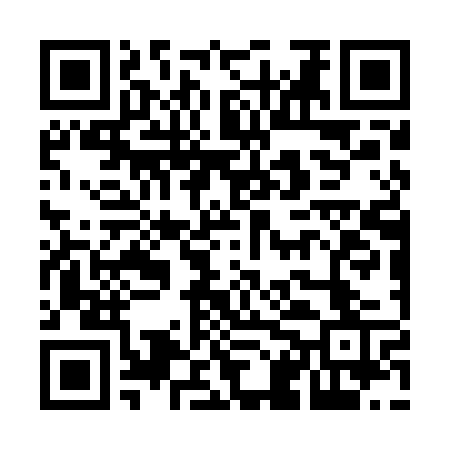 Ramadan times for Dziewietlice, PolandMon 11 Mar 2024 - Wed 10 Apr 2024High Latitude Method: Angle Based RulePrayer Calculation Method: Muslim World LeagueAsar Calculation Method: HanafiPrayer times provided by https://www.salahtimes.comDateDayFajrSuhurSunriseDhuhrAsrIftarMaghribIsha11Mon4:254:256:1312:023:565:515:517:3312Tue4:224:226:1112:013:585:525:527:3513Wed4:204:206:0912:013:595:545:547:3714Thu4:184:186:0712:014:005:565:567:3815Fri4:154:156:0512:004:025:575:577:4016Sat4:134:136:0312:004:035:595:597:4217Sun4:104:106:0012:004:046:006:007:4418Mon4:084:085:5812:004:066:026:027:4619Tue4:054:055:5611:594:076:046:047:4820Wed4:034:035:5411:594:086:056:057:4921Thu4:014:015:5211:594:106:076:077:5122Fri3:583:585:4911:584:116:086:087:5323Sat3:553:555:4711:584:126:106:107:5524Sun3:533:535:4511:584:136:126:127:5725Mon3:503:505:4311:584:156:136:137:5926Tue3:483:485:4011:574:166:156:158:0127Wed3:453:455:3811:574:176:176:178:0328Thu3:433:435:3611:574:186:186:188:0529Fri3:403:405:3411:564:196:206:208:0730Sat3:373:375:3211:564:216:216:218:0931Sun4:354:356:2912:565:227:237:239:111Mon4:324:326:2712:555:237:257:259:132Tue4:294:296:2512:555:247:267:269:153Wed4:274:276:2312:555:257:287:289:174Thu4:244:246:2112:555:267:297:299:195Fri4:214:216:1912:545:287:317:319:216Sat4:184:186:1612:545:297:337:339:237Sun4:164:166:1412:545:307:347:349:258Mon4:134:136:1212:535:317:367:369:289Tue4:104:106:1012:535:327:377:379:3010Wed4:074:076:0812:535:337:397:399:32